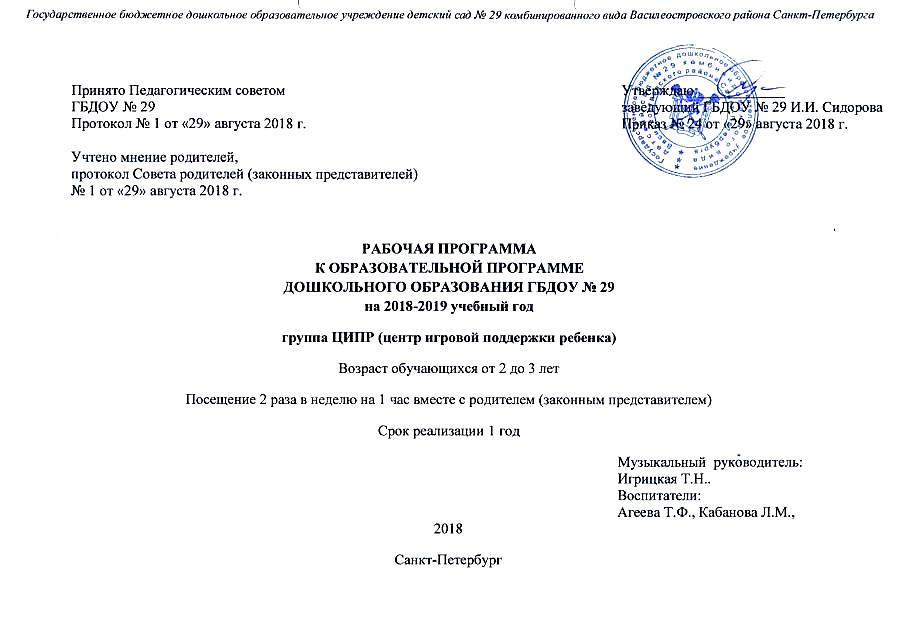 Содержание I часть1.1.Пояснительная записка. Цели и задачи.Рабочая программа педагогов  группы центра игрового развития  (кратковременной группы) для детей от 2 до 3 лет  на 2018-2019 учебный год разработана в соответствии с:-Основной образовательной программой дошкольного образования Государственного бюджетного дошкольного образовательного учреждения детского сада № 29 комбинированного вида Василеостровского района Санкт-Петербурга;-Положением о рабочей программе Государственного бюджетного дошкольного образовательного учреждения детского сада № 29 комбинированного вида Василеостровского района Санкт-Петербурга.-Положением о центре игровой поддержки ребенка Государственного бюджетного дошкольного образовательного учреждения детского сада № 29 комбинированного вида Василеостровского района Санкт-Петербурга;    Программа направлена на создание условий всестороннего развития ребенка в возрасте от 2 до 3 лет основе современных методов организации игровой деятельности, использования в практике воспитания современных игровых технологий и адаптации ребенка к поступлению в ДОУ.   Программа составлена на один учебный год с учётом интеграции образовательных областей.  Реализация рабочей программы способствует  развитию детей раннего  возраста в совместной игровой деятельности на основе использования  современных игровых технологий и социальной адаптации ребенка 2-3 лет  в ДОУ.  Содержание Программы в соответствии с требованиями ФГОС ДО включает три основных раздела - целевой, содержательный и организационный.Цели программы достигаются через решение следующих задач:Оказание содействия в социализации детей раннего дошкольного возраста на основе организации игровой деятельности;Обучение родителей (законных представителей) способам применения различных игровых средств обучения: организация на их основе развивающих игр и игрового взаимодействия с детьми;Консультирование родителей (законных представителей) по созданию развивающей среды в условиях семейного воспитания, формированию оптимального состава игровых средств обучения, правилам их выбора;Активизация творческого потенциала личности ребенка;Гармонизация детско-родительских отношений;Формирование чувства защищенности, свободы, доверия к окружающему; Взаимодействия с родителями (законными представителями) с целью повышения их уровня компетенции по отношению к собственным детям;1.2. Планируемые результатыСоциально – коммуникативное развитиеЭмоционально вовлечение  в действия с игрушками и другими предметами, стремится проявлять настойчивость в достижении результатов своих действий.Выполняет несколько игровых действий с одним предметом и переносит знакомые действия с одного объекта на другой.Использует специфические культурно фиксированные предметные действия, знает назначение бытовых предметов (ложки, расчёски,  карандаша и пр.) и умеет пользоваться ими. Владеет простейшими навыками самообслуживания.Стремится проявлять самостоятельность в бытовом и игровом поведении.Проявляет навыки опрятности.Проявляет отрицательное отношение к грубости, жадности.Соблюдает правила элементарной вежливости (самостоятельно или по напоминанию говорит «спасибо», «здравствуйте», «до свидания», «спокойной ночи» (в семье, в группе)).Имеет первичные представления об элементарных правилах поведения в детском саду, дома, на улице и старается соблюдать их.Стремится к общению со взрослыми и активно подражает им в движениях и действиях.Появляются игры, в которых ребенок воспроизводит действия взрослого. Эмоционально откликается на игру, предложенную взрослым, принимает игровую задачу.Проявляет интерес к сверстникам; наблюдает за их действиями и подражает им.Умеет играть рядом со сверстниками, не мешая им. Проявляет интерес к совместным играм небольшими группами.Познавательное развитиеОкружающий мирПроявляет интерес к окружающему миру природы, с интересом участвует в сезонных наблюдениях.Различает и называет игрушки, разные предметы мебели, одежды, посуды, некоторые фрукты и овощи, виды транспорта.Свободно ориентируется в ближайшем окружении: узнает свой дом и квартиру, детский сад, игровую комнату.Знает имена членов своей семьи и педагогов группы.Вместе с взрослым заботится о живых существах: поливать комнатные растения, кормить птиц, рыб и т.д.Речевое развитиеПонимает речь взрослых.Повторяет за взрослым слово и небольшое предложение, в том числе содержащее вопрос или восклицание.Отвечает на понятный вопрос взрослого.Делится информацией («Коля пришел»), пожаловаться на неудобство (замерз, устал) и действия сверстника (отнимает).Сопровождает речью игровые и бытовые действия.Слушает стихи, сказки, небольшие рассказы без наглядного сопровождения. При повторном их чтении проговаривает слова, небольшие фразы.Вместе с педагогом или родителем  рассматривает иллюстрации в знакомых книжках.Пользуется речью как средством общения.Художественно – эстетическое развитиеРисованиеПроявляет интерес к продуктивной деятельности. Знает, что карандашами, фломастерами, красками и кистями можно рисовать; различать красный, синий, зеленый, желтый, белый, черные цвета. Радуется своим рисункам, называет то, что на них изображено.ЛепкаЗнать, что из глины/пластилина можно лепить, что она мягкая.Раскатывать комок глины/пластилина прямыми и круговыми движениями кистей рук, отламывать от большого комка маленькие комочки, сплющивать их ладонями; соединять концы раскатанной палочки, плотно прижимая их друг к другу.Лепить не сложные предметы; аккуратно пользоваться глиной/пластилина.МузыкаПроявляет интерес к песням, стремится двигаться под музыку.Эмоционально откликается на различные произведения культуры и искусства.Узнает знакомые мелодии и различает звуки по высоте (высокий-низкий).Может вместе со взрослым подпевать в песне музыкальные фразы.Выполняет движения, отвечающие характеру музыки, начинает движение с началом музыки.Умеет выполнять танцевальные движения: притопывание ногой, хлопок в ладоши, поворот кистями рук.Различает и называет музыкальные инструменты: погремушки, бубен.Физическое развитиеУ ребенка развита крупная моторика, он стремится осваивать различные виды движений (бег, лазанье, перешагивание и пр.). С интересом участвует в подвижных играх с простым содержанием, несложными движениями.Умеет ходить и бегать, не наталкиваясь друг на друга.Прыгает на двух ногах на месте, с продвижением вперед и т.д.Умеет брать, держать, переносить, класть, бросать, катать мяч.Умеет ползать, подлезать под натянутую веревку, перелезать через бревно, лежащее на полу.II часть2.1.Содержание психолого-педагогической работы по освоению детьми образовательных областей «Социально-коммуникативное развитие»Социализация, развитие общения, нравственное воспитаниеСамообслуживание, самостоятельность трудовое воспитание «Познавательное развитие» «Речевое развитие» «Художественно-эстетическое развитие»«Физическое развитие»Комплексное календарно-тематическое планирование                                       на 2017-2018 год2.4. План работы с родителями на 2017-2018 уч. годIII частьОрганизация образовательной деятельностиРежим работы группы ЦИПР: с 11.00. до 12.00. (1 час).Группа   работает 2 раза в неделю.Форма обучения: вместе с родителем.Выходные дни: суббота, воскресенье и праздничные дни, установленные законодательством РФ.Содержание и методы деятельности группы ЦИПР определяются рамками основной образовательной программой дошкольного образования ГБДОУ № 29.Непрерывная образовательная деятельность (НОД) проводится в соответствии с «Санитарно-эпидемиологическими требованиями к устройству, содержанию и организации режима работы дошкольных образовательных организаций» СанПин 2.4.1.3049-13, с учетом возраста воспитанников, учебным планом, расписанием, принятым педагогическим советом и утверждённым заведующим ГБДОУ № 29.Образовательная деятельность  в группе осуществляется:- в форме непрерывной образовательной деятельности (НОД), для которой выделено в режиме дня специально отведенное время по расписанию;Непрерывная образовательная деятельность в группе начинается в 11.00 часов утра.Продолжительность  НОД для детей от 2-х до 3-ти лет не более 10 минут.В середине времени, отведенного на непрерывную НОД, проводятся физкультурные минутки. Перерывы между периодами НОД – не менее 10 минут.Образовательная деятельность проводится во время учебного года. Продолжительность учебного года – с 1 сентября по 31 августа.Адаптационный режимВ  ДОУ созданы эмоционально благоприятные условия для более быстрой адаптации детей. Имеется разнообразное дидактическое и развивающее оборудование: игры на развитие координации, памяти, внимания, воображения; имеются игры для сенсорного развития и разнообразный игровой материал для сюжетно-дидактических игр: куклы и животные разных размеров, машинки, конструктор, предметы быта.В работе используются следующие формы и способы по организации процесса адаптации ребенка к новым условиям: телесный контакт (обнять, погладить, пожалеть),  переключение внимания ребенка на игрушку, увлечь игрой,  чтение русских народных сказок с иллюстрациями («Колобок», «Три медведя», «Репка», «Курочка ряба», «Маша и медведь» и пр.), чтение  потешек, прибауток. Они вовлекают детей в свой ритм, переключая их на дружное топанье ногами и хлопанье в ладоши, объединяют детей, задают положительный настрой, даже стеснительные дети идут на контакт. Проводятся  подвижные игры («Солнышко и дождик», « Самолеты», «По ровненькой дорожке», «Пузырь» и др., проводятся пальчиковые гимнастики ( «Мы капусту рубим», «Дом», физкультминутки, игры с обыгрыванием («Ладушки-ладушки», «Сорока-сорока»), игры с мозаикой, шнуровкой, бусами, пазлами («Овощи», «Колобок», «Животные», игры с конструктором (цель которых- развитие творческих способностей детей, учить строить несложные постройки и обыгрывать их). Наличие строительного материала разного цвета, размера и формы позволяет расширить и обогатить игровой опыт ребёнка.     Период адаптации – тяжелое время для ребенка. Но в это время тяжело не только детям, но и их родителям. Поэтому очень важна совместная работа воспитателя с родителями. Цель этой работы: развивать педагогическую компетентность родителей, помогать семье находить ответы на интересующие вопросы в воспитании детей, привлекать их к сотрудничеству в плане единых подходов в воспитании ребёнка. Таким образом, существенным признаком качества современного дошкольного образования является налаживание взаимодействия с семьями воспитанников, включение родителей в образовательный  процесс как равноправных и равно ответственных партнеров. РАСПИСАНИЕ  непрерывной образовательной деятельности (НОД) в группе ЦИПР, возраст 2-3 годаРеализуемая программа: Основная образовательная программа ГБДОУ № 29на 2017-2018 учебный годОсобенности организации развивающей предметно-пространственной среды Список литературы1.	Игровая деятельность в детском саду (2-7 лет) Губанова Н.Ф. 2015г.2.	Изобразительная деятельность в детском саду. Для занятий с детьми 2-3 лет. ФГОС, 2015 г. Комарова Т.С.3.	Интеграция в воспитательно-образовательной работе детского сада. ФГОС, 2015 г. Комарова Т.С., Зацепина М.Б.4.	Информационно-коммуникационные технологии в дошкольном образовании, 2013 г. Комарова Тамара Семеновна, Комарова Ирина Ильинична, Туликов Алексей Викторович5.	Конструирование из строительного материала. ФГОС, 2016 г. Куцакова Л.В.6.	Музыкальное воспитание в детском саду.2-7 лет. Зацепина М.Б. 2014г.7.	Ознакомление с предметным и социальным окружением. Средняя группа. ФГОС, 2015 г. Дыбина О.В.8.	Ознакомление с природой в детском саду. ФГОС, 2015 г. Соломенникова О.А.9.	Основная образовательная программа "От рождения до школы".  Веракса Н. Е.,Комарова Т. С., Васильева М. А. 2015г10.	Пособия из серии «Школа семи гномов»11.	Примерное комплексно-тематическое планирование к программе "От рождения до школы". Группа раннего возраста . Для занятий с детьми 2-3 лет. ФГОС, 2015 г.12.	Развитие игровой деятельности (2-3 года). Губанова Н.Ф. 2015г.13.	Развитие речи в детском саду. (2-3 года). Гербова В.В. 201514.	Сборник подвижных игр 2-7 лет. ФГОС, 2015 г. Степаненкова Э.Я.15.	Физическая культура в детском саду. Для занятий с детьми 2-3 лет. ФГОС, 2015 г. Пензулаева Л.И.16.	Формирование основ безопасности у дошкольников (2-7 лет) Белая К.Ю. 2015г.Наглядные пособия.Развитие речи в детском саду. Для занятий с детьми 2-3 лет. Гербова В.В.1. 1.1.ПЕРВАЯ ЧАСТЬ
Целевой раздел рабочей программыПояснительная записка. Цели и задачи.                                                                                    1.2.Планируемые результаты освоения рабочей программы2.2.1.ВТОРАЯ  ЧАСТЬ 
Содержательный разделСодержание психолого-педагогической работы по освоению детьми  2-3 лет образовательных областей2.2.2.4.Календарно-тематический план  на 2017-2018 уч.г.План работы с родителями на 2017-2018 уч.г.3 ТРЕТЬЯ ЧАСТЬ Организационный раздел рабочей программы3.1Организация образовательной деятельности  группыРежим дня, учебный план3.2.Организация развивающей предметно-пространственной среды3.3.Список литературыЗадачи Программы ДОУРазвитие игровой деятельностидетейПриобщение к элементарным общепринятым нормам и правилам взаимоотношения со сверстниками и взрослыми (в том числе моральным)Приобщение к элементарным общепринятым нормам и правилам взаимоотношения со сверстниками и взрослыми (в том числе моральным)Формирование гендерной, семейной, гражданской принадлежности, патриотических чувств, чувства принадлежности к мировому сообществуФормировать умение спокойно вести себя в помещении и на улице: не шуметь, не бегать, выполнять просьбу взрослого.Воспитывать отрицательное отношение к грубости, жадности; развивать умение играть не ссорясь, помогать друг другу и вместе радоваться успехам, красивым игрушкам и т. п.    Способствовать накоплению опыта доброжелательных взаимоотношений со сверстниками, воспитывать эмоциональную отзывчивость.Воспитывать элементарные навыки вежливого обращения: здороваться, прощаться, обращаться с просьбой спокойно, употребляя слова «спасибо» и «пожалуйста».  Приучать детей не перебивать говорящего взрослого, формировать умение подождать, если взрослый занят.Способствовать накоплению опыта доброжелательных взаимоотношений со сверстниками, воспитывать эмоциональную отзывчивость.Воспитывать элементарные навыки вежливого обращения: здороваться, прощаться, обращаться с просьбой спокойно, употребляя слова «спасибо» и «пожалуйста».  Приучать детей не перебивать говорящего взрослого, формировать умение подождать, если взрослый занят.Формировать у каждого ребенка уверенность в том, что его, как и всех детей, любят, о нем заботятся.Проявлять уважительное отношение к интересам ребенка, его нуждам, желаниям, возможностям. Воспитывать внимательное отношение и любовь к родителям и близким людям.Виды деятельностиФормы организации деятельности Формы организации деятельности Формы организации деятельности Формы организации деятельности Непрерывная образовательнаяДеятельность(НОД) Игровые действия.Развлечения.Дидактические игры.Творческие игры (сюжетно-ролевые, строительно-конструктивные, театрализованные, игры-имитации, хороводные, игры-экспериментирования с различными материалами).Игровые упражнения.Дидактические игры с элементами движения.Подвижные игры.Хороводные игры.Игры-драматизации.Подвижные игры имитационного характера.Рассматривание и сравнение  сюжетных картинок, иллюстраций к знакомым сказкам и потешкам,  произведений искусства.Следование примеру взрослого в проявлении доброжелательного отношения к окружающим и в соблюдении  элементарных правил культуры поведения.Дидактические игры.Творческие игры (сюжетно-ролевые, театрализованные, игры-имитации, хороводные). Чтение произведений художественной литературы.Беседы.Наблюдения.Решение проблемных  ситуаций.Просмотр и обсуждение мультфильмов, видеоматериалов.Дидактические игры.Творческие игры (сюжетно-ролевые, театрализованные игры, игры-имитации, хороводные).Игровые упражнения (индивидуальные,  парные, в малой группе).Рассматривание и сравнение предметных и сюжетных картинок, иллюстраций к знакомым сказкам и потешкам, игрушек,  произведений искусства (народного, декоративно-прикладного, изобразительного).Просмотр и обсуждение мультфильмов, видеоматериалов.Дидактические игры.Творческие игры (сюжетно-ролевые, театрализованные игры, игры-имитации, хороводные).Игровые упражнения (индивидуальные,  парные, в малой группе).Рассматривание и сравнение предметных и сюжетных картинок, иллюстраций к знакомым сказкам и потешкам, игрушек,  произведений искусства (народного, декоративно-прикладного, изобразительного).Просмотр и обсуждение мультфильмов, видеоматериалов.Задачи ПрограммыРазвитие трудовой деятельностиВоспитание ценностного отношения к собственному труду, труду других людей и его результатамФормирование первичных представлений о труде взрослых, его роли в обществе и жизни каждого человекаФормировать навыки самообслуживания.Учить детей одеваться и раздеваться в определенном порядке; при небольшой помощи взрослого снимать одежду, обувь; в определенном порядке аккуратно складывать снятую одежду.Приучать поддерживать порядок в игровой комнате, по окончании игр расставлять игровой материал по местам. Воспитать ценностное, бережное отношение к предметам как результату труда других людей.Поощрять интерес детей к деятельности взрослых.Обращать внимание на то, что и как делает взрослый (как ухаживает за растениями (поливает); как дворник подметает двор, убирает снег; как столяр чинит беседку и т.д.), зачем он выполняет те или иные действия. Учить узнавать и называть некоторые трудовые действия.Виды деятельностиФормы организации совместной игровой деятельностиФормы организации совместной игровой деятельностиФормы организации совместной игровой деятельностиНепрерывная образовательная деятельность (НОД)Игровые действия.Наблюдение за трудом взрослых.Рассматривание предметов, иллюстраций, фотографий.Практические действия с предметами или картинками.Самообслуживание.Игровые действия.Наблюдение за трудом взрослых.Рассматривание предметов, иллюстраций, фотографий.Практические действия с предметами или картинками.Самообслуживание.Игровые действия.Наблюдение за трудом взрослых.Рассматривание предметов, иллюстраций, фотографий.Практические действия с предметами или картинками.Самообслуживание.Познавательно-исследовательская деятельностьПознавательно-исследовательская деятельностьПознавательно-исследовательская деятельностьПознавательно-исследовательская деятельностьПознавательно-исследовательская деятельностьПознавательно-исследовательская деятельностьПознавательно-исследовательская деятельностьПознавательно-исследовательская деятельностьПознавательно-исследовательская деятельностьЗадачиПрограммы ЗадачиПрограммы Первичные представления об объектах окружающего мираПервичные представления об объектах окружающего мираСенсорное развитиеСенсорное развитиеДидактические игрыДидактические игрыЗадачиПрограммы ЗадачиПрограммы Формировать представления о предметах ближайшего окружения, о простейших связях между ними.Учить называть цвет, величину предметов, материал, из которого они сделаны.Упражнять в установлении сходства и различия между предметами, имеющими одинаковое название. .Формировать представления о предметах ближайшего окружения, о простейших связях между ними.Учить называть цвет, величину предметов, материал, из которого они сделаны.Упражнять в установлении сходства и различия между предметами, имеющими одинаковое название. .Продолжать работу по обогащение непосредственного чувственного опыта детей в разных видах деятельности, постепенно включая все виды восприятия.Помогать обследовать предметы, выделяя их цвет, величину, форму; побуждать включать движения рук по предмету в процесс знакомства с ним.Продолжать работу по обогащение непосредственного чувственного опыта детей в разных видах деятельности, постепенно включая все виды восприятия.Помогать обследовать предметы, выделяя их цвет, величину, форму; побуждать включать движения рук по предмету в процесс знакомства с ним.Обогащать в играх с дидактическим материалом сенсорный опыт детей; развивать аналитические способности. Проводить дидактические игры на развитие внимания и памяти; слуховой дифференциации; тактильных ощущений, температурных различий; мелкой моторики пальцев рук.Обогащать в играх с дидактическим материалом сенсорный опыт детей; развивать аналитические способности. Проводить дидактические игры на развитие внимания и памяти; слуховой дифференциации; тактильных ощущений, температурных различий; мелкой моторики пальцев рук.ЗадачиПрограммы ЗадачиПрограммы Социокультурные ценностиСоциокультурные ценностиФормирование элементарных математических представленийФормирование элементарных математических представленийФормирование элементарных математических представленийФормирование элементарных математических представленийФормирование элементарных математических представленийЗадачиПрограммы ЗадачиПрограммы Продолжать знакомить детей с предметами ближайшего окружения. Способствовать появлению в словаре детей обобщающих понятий: игрушки, посуда, одежда, обувь, мебель и пр. Знакомить с транспортными средствами ближайшего окружения.Продолжать знакомить детей с предметами ближайшего окружения. Способствовать появлению в словаре детей обобщающих понятий: игрушки, посуда, одежда, обувь, мебель и пр. Знакомить с транспортными средствами ближайшего окружения.Количество. Привлекать детей к формированию групп однородных предметов. Учить различать количество предметов. Величина. Привлекать внимание детей к предметам контрастных размеров и их обозначению в речи. Форма. Учить различать предметы по форме и называть их. Ориентировка в пространстве. Продолжать накапливать у детей опыт практического освоения окружающего пространства. Расширять опыт ориентировки в частях собственного тела. Учить двигаться за воспитателем в определенном направлении.Количество. Привлекать детей к формированию групп однородных предметов. Учить различать количество предметов. Величина. Привлекать внимание детей к предметам контрастных размеров и их обозначению в речи. Форма. Учить различать предметы по форме и называть их. Ориентировка в пространстве. Продолжать накапливать у детей опыт практического освоения окружающего пространства. Расширять опыт ориентировки в частях собственного тела. Учить двигаться за воспитателем в определенном направлении.Количество. Привлекать детей к формированию групп однородных предметов. Учить различать количество предметов. Величина. Привлекать внимание детей к предметам контрастных размеров и их обозначению в речи. Форма. Учить различать предметы по форме и называть их. Ориентировка в пространстве. Продолжать накапливать у детей опыт практического освоения окружающего пространства. Расширять опыт ориентировки в частях собственного тела. Учить двигаться за воспитателем в определенном направлении.Количество. Привлекать детей к формированию групп однородных предметов. Учить различать количество предметов. Величина. Привлекать внимание детей к предметам контрастных размеров и их обозначению в речи. Форма. Учить различать предметы по форме и называть их. Ориентировка в пространстве. Продолжать накапливать у детей опыт практического освоения окружающего пространства. Расширять опыт ориентировки в частях собственного тела. Учить двигаться за воспитателем в определенном направлении.Количество. Привлекать детей к формированию групп однородных предметов. Учить различать количество предметов. Величина. Привлекать внимание детей к предметам контрастных размеров и их обозначению в речи. Форма. Учить различать предметы по форме и называть их. Ориентировка в пространстве. Продолжать накапливать у детей опыт практического освоения окружающего пространства. Расширять опыт ориентировки в частях собственного тела. Учить двигаться за воспитателем в определенном направлении.Виды деятельностиВиды деятельностиФормы организации совместной игровой деятельностиФормы организации совместной игровой деятельностиФормы организации совместной игровой деятельностиФормы организации совместной игровой деятельностиФормы организации совместной игровой деятельностиФормы организации совместной игровой деятельностиФормы организации совместной игровой деятельностиНепрерывная образовательная деятельность (НОД)Непрерывная образовательная деятельность (НОД)Элементарные опыты.Рассматривание и сравнение предметных и сюжетных картинок, иллюстраций к знакомым сказкам и потешкам, игрушек, эстетически привлекательных предметов (деревьев, цветов, предметов быта и пр.), произведений искусства (народного, декоративно-прикладного, изобразительного).Дидактические игры.Творческие игры (конструктивные, музыкальные и др.).Подвижные игры.Практические действия с предметами.Чтение художественной и природоведческой литературы.Элементарные опыты.Рассматривание и сравнение предметных и сюжетных картинок, иллюстраций к знакомым сказкам и потешкам, игрушек, эстетически привлекательных предметов (деревьев, цветов, предметов быта и пр.), произведений искусства (народного, декоративно-прикладного, изобразительного).Дидактические игры.Творческие игры (конструктивные, музыкальные и др.).Подвижные игры.Практические действия с предметами.Чтение художественной и природоведческой литературы.Элементарные опыты.Рассматривание и сравнение предметных и сюжетных картинок, иллюстраций к знакомым сказкам и потешкам, игрушек, эстетически привлекательных предметов (деревьев, цветов, предметов быта и пр.), произведений искусства (народного, декоративно-прикладного, изобразительного).Дидактические игры.Творческие игры (конструктивные, музыкальные и др.).Подвижные игры.Практические действия с предметами.Чтение художественной и природоведческой литературы.Элементарные опыты.Рассматривание и сравнение предметных и сюжетных картинок, иллюстраций к знакомым сказкам и потешкам, игрушек, эстетически привлекательных предметов (деревьев, цветов, предметов быта и пр.), произведений искусства (народного, декоративно-прикладного, изобразительного).Дидактические игры.Творческие игры (конструктивные, музыкальные и др.).Подвижные игры.Практические действия с предметами.Чтение художественной и природоведческой литературы.Элементарные опыты.Рассматривание и сравнение предметных и сюжетных картинок, иллюстраций к знакомым сказкам и потешкам, игрушек, эстетически привлекательных предметов (деревьев, цветов, предметов быта и пр.), произведений искусства (народного, декоративно-прикладного, изобразительного).Дидактические игры.Творческие игры (конструктивные, музыкальные и др.).Подвижные игры.Практические действия с предметами.Чтение художественной и природоведческой литературы.Элементарные опыты.Рассматривание и сравнение предметных и сюжетных картинок, иллюстраций к знакомым сказкам и потешкам, игрушек, эстетически привлекательных предметов (деревьев, цветов, предметов быта и пр.), произведений искусства (народного, декоративно-прикладного, изобразительного).Дидактические игры.Творческие игры (конструктивные, музыкальные и др.).Подвижные игры.Практические действия с предметами.Чтение художественной и природоведческой литературы.Элементарные опыты.Рассматривание и сравнение предметных и сюжетных картинок, иллюстраций к знакомым сказкам и потешкам, игрушек, эстетически привлекательных предметов (деревьев, цветов, предметов быта и пр.), произведений искусства (народного, декоративно-прикладного, изобразительного).Дидактические игры.Творческие игры (конструктивные, музыкальные и др.).Подвижные игры.Практические действия с предметами.Чтение художественной и природоведческой литературы.Окружающий мирОкружающий мирОкружающий мирОкружающий мирОкружающий мирОкружающий мирОкружающий мирОкружающий мирОкружающий мирЗадачи Программы Расширять представления детей о природе. Знакомить с домашними животными, птицами. Знакомить детей с представителями класса пресмыкающихся, их внешним видом и способами передвижения. Расширять представления детей о насекомых. Продолжать знакомить с фруктами, овощами и ягодами, с грибами. Закреплять знания детей о травянистых и комнатных растениях; знакомить со способами ухода за ними. Учить узнавать и называть 3–4 вида деревьев. Рассказывать детям о свойствах песка, глины и камня. Рекомендовать родителям проведение  наблюдений за птицами, прилетающими на участок, подкармливать их зимой. Расширять представления детей об условиях, необходимых для жизни людей, животных, растений. Учить детей замечать изменения в природе. Рассказывать об охране растений и животных.Расширять представления детей о природе. Знакомить с домашними животными, птицами. Знакомить детей с представителями класса пресмыкающихся, их внешним видом и способами передвижения. Расширять представления детей о насекомых. Продолжать знакомить с фруктами, овощами и ягодами, с грибами. Закреплять знания детей о травянистых и комнатных растениях; знакомить со способами ухода за ними. Учить узнавать и называть 3–4 вида деревьев. Рассказывать детям о свойствах песка, глины и камня. Рекомендовать родителям проведение  наблюдений за птицами, прилетающими на участок, подкармливать их зимой. Расширять представления детей об условиях, необходимых для жизни людей, животных, растений. Учить детей замечать изменения в природе. Рассказывать об охране растений и животных.Расширять представления детей о природе. Знакомить с домашними животными, птицами. Знакомить детей с представителями класса пресмыкающихся, их внешним видом и способами передвижения. Расширять представления детей о насекомых. Продолжать знакомить с фруктами, овощами и ягодами, с грибами. Закреплять знания детей о травянистых и комнатных растениях; знакомить со способами ухода за ними. Учить узнавать и называть 3–4 вида деревьев. Рассказывать детям о свойствах песка, глины и камня. Рекомендовать родителям проведение  наблюдений за птицами, прилетающими на участок, подкармливать их зимой. Расширять представления детей об условиях, необходимых для жизни людей, животных, растений. Учить детей замечать изменения в природе. Рассказывать об охране растений и животных.Расширять представления детей о природе. Знакомить с домашними животными, птицами. Знакомить детей с представителями класса пресмыкающихся, их внешним видом и способами передвижения. Расширять представления детей о насекомых. Продолжать знакомить с фруктами, овощами и ягодами, с грибами. Закреплять знания детей о травянистых и комнатных растениях; знакомить со способами ухода за ними. Учить узнавать и называть 3–4 вида деревьев. Рассказывать детям о свойствах песка, глины и камня. Рекомендовать родителям проведение  наблюдений за птицами, прилетающими на участок, подкармливать их зимой. Расширять представления детей об условиях, необходимых для жизни людей, животных, растений. Учить детей замечать изменения в природе. Рассказывать об охране растений и животных.Расширять представления детей о природе. Знакомить с домашними животными, птицами. Знакомить детей с представителями класса пресмыкающихся, их внешним видом и способами передвижения. Расширять представления детей о насекомых. Продолжать знакомить с фруктами, овощами и ягодами, с грибами. Закреплять знания детей о травянистых и комнатных растениях; знакомить со способами ухода за ними. Учить узнавать и называть 3–4 вида деревьев. Рассказывать детям о свойствах песка, глины и камня. Рекомендовать родителям проведение  наблюдений за птицами, прилетающими на участок, подкармливать их зимой. Расширять представления детей об условиях, необходимых для жизни людей, животных, растений. Учить детей замечать изменения в природе. Рассказывать об охране растений и животных.Расширять представления детей о природе. Знакомить с домашними животными, птицами. Знакомить детей с представителями класса пресмыкающихся, их внешним видом и способами передвижения. Расширять представления детей о насекомых. Продолжать знакомить с фруктами, овощами и ягодами, с грибами. Закреплять знания детей о травянистых и комнатных растениях; знакомить со способами ухода за ними. Учить узнавать и называть 3–4 вида деревьев. Рассказывать детям о свойствах песка, глины и камня. Рекомендовать родителям проведение  наблюдений за птицами, прилетающими на участок, подкармливать их зимой. Расширять представления детей об условиях, необходимых для жизни людей, животных, растений. Учить детей замечать изменения в природе. Рассказывать об охране растений и животных.Расширять представления детей о природе. Знакомить с домашними животными, птицами. Знакомить детей с представителями класса пресмыкающихся, их внешним видом и способами передвижения. Расширять представления детей о насекомых. Продолжать знакомить с фруктами, овощами и ягодами, с грибами. Закреплять знания детей о травянистых и комнатных растениях; знакомить со способами ухода за ними. Учить узнавать и называть 3–4 вида деревьев. Рассказывать детям о свойствах песка, глины и камня. Рекомендовать родителям проведение  наблюдений за птицами, прилетающими на участок, подкармливать их зимой. Расширять представления детей об условиях, необходимых для жизни людей, животных, растений. Учить детей замечать изменения в природе. Рассказывать об охране растений и животных.Расширять представления детей о природе. Знакомить с домашними животными, птицами. Знакомить детей с представителями класса пресмыкающихся, их внешним видом и способами передвижения. Расширять представления детей о насекомых. Продолжать знакомить с фруктами, овощами и ягодами, с грибами. Закреплять знания детей о травянистых и комнатных растениях; знакомить со способами ухода за ними. Учить узнавать и называть 3–4 вида деревьев. Рассказывать детям о свойствах песка, глины и камня. Рекомендовать родителям проведение  наблюдений за птицами, прилетающими на участок, подкармливать их зимой. Расширять представления детей об условиях, необходимых для жизни людей, животных, растений. Учить детей замечать изменения в природе. Рассказывать об охране растений и животных.Сезонные наблюденияОсеньОсеньЗимаЗимаВеснаВеснаЛетоЛетоСезонные наблюденияЗнакомить детей с явлениями природы: похолодало, осадки, ветер, листопад, созревают плоды и корнеплоды, птицы улетают на юг. Устанавливать простейшие связи между явлениями природы. Знакомить детей с явлениями природы: похолодало, осадки, ветер, листопад, созревают плоды и корнеплоды, птицы улетают на юг. Устанавливать простейшие связи между явлениями природы. Учить детей замечать изменения в природе, сравнивать осенний и зимний пейзажи. Рассматривать и сравнивать следы птиц на снегу. Оказывать помощь зимующим птицам, называть их. Расширять представления детей о том, что в мороз вода превращается в лед, сосульки; лед и снег в теплом помещении тают. Рекомендовать родителям привлекать к участию в зимних забавах.Учить детей замечать изменения в природе, сравнивать осенний и зимний пейзажи. Рассматривать и сравнивать следы птиц на снегу. Оказывать помощь зимующим птицам, называть их. Расширять представления детей о том, что в мороз вода превращается в лед, сосульки; лед и снег в теплом помещении тают. Рекомендовать родителям привлекать к участию в зимних забавах.Учить детей узнавать и называть время года; выделять признаки весны. Рассказывать детям о том, что весной зацветают многие комнатные растения. Формировать представления о работах, проводимых в весенний период в саду и в огороде. Учить детей узнавать и называть время года; выделять признаки весны. Рассказывать детям о том, что весной зацветают многие комнатные растения. Формировать представления о работах, проводимых в весенний период в саду и в огороде. Расширять представления детей о летних изменениях в природе. В процессе различных видов деятельности расширять представления детей о свойствах песка, воды, камней и глины. Закреплять знания о том, что летом созревают многие фрукты, овощи, ягоды и грибы; у животных подрастают детеныши.Расширять представления детей о летних изменениях в природе. В процессе различных видов деятельности расширять представления детей о свойствах песка, воды, камней и глины. Закреплять знания о том, что летом созревают многие фрукты, овощи, ягоды и грибы; у животных подрастают детеныши.Развитие речиРазвитие свободного общения со взрослыми и детьмиРазвитие всех компонентов устной речи детей (лексической стороны, грамматического строя речи, произносительной стороны речи; связной речи – диалогической и монологической форм) в различных формах и видах детской деятельностиПрактическое овладение воспитанниками нормами речиЗадачи Программы Способствовать освоению детьми  разговорной речи: воспитывать умения понимать обращенную речь с опорой и без опоры на наглядность, вступать в речевой контакт с окружающими, выражать свои мысли, чувства, впечатления, используя речевые средства.Учить слушать, не перебивая собеседника, не отвлекаясь от темы беседы.Формировать умения пользоваться установленными формами вежливого общения.Развивать связную речь (диалогическую и монологическую).Формировать звуковую культуру речи.Расширять словарный запас.Способствовать освоению грамматически правильной речи.Формировать навыки культуры общения: употребление речевых форм вежливого общения (приветствия, прощания, благодарности), использование дружелюбного, спокойного тона общения.Поощрять детей к освоению и применению речевых умений по выявлению свойств и отношений, речевых высказываний в разнообразных жизненных ситуациях, рисовании и лепке, природоведческих играх, конструировании.Виды деятельностиФормы организации деятельностиФормы организации деятельностиФормы организации деятельностиНепрерывная образовательная деятельность (НОД)Индивидуальное  и  групповое общение со взрослымОрганизации целесообразной речевой средыРазучивание стихотворений, потешек, загадок, скороговорок.Индивидуальное  и  групповое общение со взрослымОрганизации целесообразной речевой средыРазучивание стихотворений, потешек, загадок, скороговорок.Индивидуальное  и  групповое общение со взрослымОрганизации целесообразной речевой средыРазучивание стихотворений, потешек, загадок, скороговорок.Художественная деятельностьРазвитие продуктивной деятельности детей (рисование, лепка)Развитие детского творчестваПриобщение к изобразительному искусствуЗадачи Программы Рисование. Привлекать внимание детей к изображенным ими на бумаге разнообразным линиям, конфигурациям. Учить держать карандаш и кисть.Лепка. Учить дошкольников отламывать комочки глины от большого куска; лепить палочки и колбаски, раскатывая комочек между ладонями прямыми движениями; соединять концы палочки, плотно прижимая их друг к другу. Учить раскатывать комочек глины круговыми движениями ладоней для изображения предметов круглой формы, сплющивать комочек между ладонями; делать пальцами углубление в середине сплющенного комочка.Учить соединять две вылепленные формы в один предмет.Вызывать у детей интерес к действиям с карандашами, фломастерами, кистью, красками, глиной. Развивать восприятие дошкольников, обогащать их сенсорный опыт путем выделения формы предметов, обведения их по контуру поочередно то одной, то другой рукой.Развивать художественное восприятие, воспитывать отзывчивость на доступные пониманию детей произведения изобразительного искусства.Рассматривать с детьми иллюстрации к произведениям детской литературы. Знакомить с народными игрушками: матрешкой, ванькой-встанькой, их форму, цветовое оформление.Виды деятельностиФормы организации  деятельностиФормы организации  деятельностиФормы организации  деятельностиНепрерывная образовательная деятельность (НОД)-	Рассматривание произведений искусства совместно со взрослым-	Продуктивная деятельность (рисование, лепка, аппликация, художественный труд) по замыслу, на темы народных потешек, по мотивам знакомых стихов и сказок, под музыку-	Рассматривание произведений искусства совместно со взрослым-	Продуктивная деятельность (рисование, лепка, аппликация, художественный труд) по замыслу, на темы народных потешек, по мотивам знакомых стихов и сказок, под музыку-	Рассматривание произведений искусства совместно со взрослым-	Продуктивная деятельность (рисование, лепка, аппликация, художественный труд) по замыслу, на темы народных потешек, по мотивам знакомых стихов и сказок, под музыкуМузыкально-художественная деятельностьМузыкально-художественная деятельностьМузыкально-художественная деятельностьМузыкально-художественная деятельностьРазвитие музыкально-художественной деятельностиРазвитие музыкально-художественной деятельностиПриобщение к музыкальному искусствуЗадачи Программы Слушание.Учить детей внимательно слушать спокойные и бодрые песни, музыкальные пьесы разного характера, понимать, о чем (о ком) поется, и эмоционально реагировать на содержание. Учить различать звуки по высоте. Пение.Вызывать активность детей при подпевании и пении. Развивать умение подпевать фразы в песне (совместно с воспитателем). Постепенно приучать к сольному пению.Музыкально-ритмические движения.Развивать эмоциональность и образность восприятия музыки через движения. Продолжать формировать способность воспринимать и воспроизводить движения, показываемые взрослым.Учить  детей начинать движение с началом музыки и заканчивать с ее окончанием; передавать образы (птичка летает, зайка прыгает, мишка косолапый идет)Совершенствовать умение ходить и бегать (на носках, тихо, высоко и низко поднимая ноги, прямым галопом), выполнять плясовые движения в кругу, врассыпную, менять движения с изменением характера музыки или содержания песни.Слушание.Учить детей внимательно слушать спокойные и бодрые песни, музыкальные пьесы разного характера, понимать, о чем (о ком) поется, и эмоционально реагировать на содержание. Учить различать звуки по высоте. Пение.Вызывать активность детей при подпевании и пении. Развивать умение подпевать фразы в песне (совместно с воспитателем). Постепенно приучать к сольному пению.Музыкально-ритмические движения.Развивать эмоциональность и образность восприятия музыки через движения. Продолжать формировать способность воспринимать и воспроизводить движения, показываемые взрослым.Учить  детей начинать движение с началом музыки и заканчивать с ее окончанием; передавать образы (птичка летает, зайка прыгает, мишка косолапый идет)Совершенствовать умение ходить и бегать (на носках, тихо, высоко и низко поднимая ноги, прямым галопом), выполнять плясовые движения в кругу, врассыпную, менять движения с изменением характера музыки или содержания песни.Воспитывать интерес к музыке, желание слушать музыку, подпевать, выполнять простейшие танцевальные движенияВиды деятельностиФормы организации деятельностиФормы организации деятельностиФормы организации деятельностиНепрерывная образовательная деятельность (НОД)Сольное, ансамблевое и хоровое исполнение детских песен  с аккомпанементом или с поддержкой голоса взрослого. Слушание музыкальных произведений.Двигательные образные импровизации под музыку.Игра на детских шумовых и звучащих инструментах (ложки, треугольник, коробочка, трещотка, тарелки, металлофон, ксилофон).Сольное, ансамблевое и хоровое исполнение детских песен  с аккомпанементом или с поддержкой голоса взрослого. Слушание музыкальных произведений.Двигательные образные импровизации под музыку.Игра на детских шумовых и звучащих инструментах (ложки, треугольник, коробочка, трещотка, тарелки, металлофон, ксилофон).Сольное, ансамблевое и хоровое исполнение детских песен  с аккомпанементом или с поддержкой голоса взрослого. Слушание музыкальных произведений.Двигательные образные импровизации под музыку.Игра на детских шумовых и звучащих инструментах (ложки, треугольник, коробочка, трещотка, тарелки, металлофон, ксилофон).Театральная деятельностьТеатральная деятельностьТеатральная деятельностьТеатральная деятельностьЗадачи ПрограммыРазвитие музыкально-театральной деятельностиПриобщение к театральному искусствуПриобщение к театральному искусствуРазвитие эмоциональности и образности через движения, мимику.Формирование умения передавать образы (птичка летает, зайка прыгает, мишка косолапый идет). Активизировать выполнение движений, передающих характер изображаемых животных.Знакомство с русскими народными потешками, обыгрывание с помощью игрушек.Развитие подражательной интонации в разных регистрах: низко, высоко (Ку-ку, ква-ква, ку-ка-ре-ку, ко-ко).Развитие речи: повторение за взрослым коротких фраз (Кто в домике живет? Кто сидел на моем стуле?)Участие в инсценировках сказок «Теремок», «Маша и медведь», «Колобок»Воспитывать умение следить за развитием действия в кукольном спектакле.Пробуждение интереса к театрализованной игре путем первого опыта общения с персонажем (Зайка, Мышка, Медведь), просмотр кукольного спектакля, театрализованного выступления взрослых. Организовывать театрализованные игры, побуждающие детей к звукоподражанию (звуки живой и неживой природы), подражанию движениям животных, птиц под музыку.Пробуждение интереса к театрализованной игре путем первого опыта общения с персонажем (Зайка, Мышка, Медведь), просмотр кукольного спектакля, театрализованного выступления взрослых. Организовывать театрализованные игры, побуждающие детей к звукоподражанию (звуки живой и неживой природы), подражанию движениям животных, птиц под музыку.Виды деятельностиФормы организации деятельностиФормы организации деятельностиФормы организации деятельностиТеатральная деятельностьИгры-драматизацииигры-имитации образов животных, людейролевые диалоги на основе текста игры-импровизацииИнсценировки сказок, хороводов, песен, потешекИгры-драматизацииигры-имитации образов животных, людейролевые диалоги на основе текста игры-импровизацииИнсценировки сказок, хороводов, песен, потешекИгры-драматизацииигры-имитации образов животных, людейролевые диалоги на основе текста игры-импровизацииИнсценировки сказок, хороводов, песен, потешек«Физическое развитие»Развитие физических качеств (скоростных, силовых, гибкости, выносливости и координации)Накопление и обобщение двигательного опыта детей (овладение основными движениями)Формирование у воспитанников потребности в двигательной активности и физическом совершенствованииЗадачи Программы Содействовать гармоничному физическому развитию детейСодействовать гармоничному физическому развитию детейСодействовать гармоничному физическому развитию детейЗадачи Программы Развивать у детей физические качества: быстроту, координацию, скоростно-силовые качества, реакцию на сигналы и действие в соответствии с ними; содействовать развитию общей выносливости, силы, гибкости.Способствовать становлению и обогащению двигательного опыта: выполнению основных движений, общеразвивающих упражнений, участию в подвижных играх с участием педагога.Учить детей реагировать на сигнал и действовать в соответствии с ним.Учить детей самостоятельно выполнять простейшие физические упражнения с предметами и без них.Развивать у детей потребность в двигательной активности, интерес к физическим упражнениям.Побуждать детей к  участию в подвижных играх.Виды деятельностиФормы организации деятельностиФормы организации деятельностиФормы организации деятельностиНепрерывная образовательная деятельность (НОД)Игровые упражненияХороводные игрыПальчиковые игрыПодвижные игрыИгровые упражненияХороводные игрыПальчиковые игрыПодвижные игрыИгровые упражненияХороводные игрыПальчиковые игрыПодвижные игры«Здоровье»Сохранение и укрепление физического и психического здоровья детейВоспитание культурно-гигиенических навыковФормирование начальных представлений о здоровом образе жизниЗадачи Программы Учитывать возрастные и индивидуальные особенности состояния здоровья и развития.Создавать позитивный эмоциональный настрой.Дать начальные представления о важности гигиенической культуры.Развивать умения отражать в игре культурно-гигиенические навыки (одеваем куклу на прогулку, купаем кукол, готовим обед и угощаем гостей)Дать начальные представления о здоровье и средствах его укрепления.Виды деятельностиФормы организации деятельностиФормы организации деятельностиФормы организации деятельностиНепрерывная образовательная деятельность (НОД)Рассказ воспитателяНаблюдение практических действийУпражнение в практических действияхДидактические игрыБеседа (индивидуальная и подгрупповая)Чтение художественной литературыГимнастика для глазРассказ воспитателяНаблюдение практических действийУпражнение в практических действияхДидактические игрыБеседа (индивидуальная и подгрупповая)Чтение художественной литературыГимнастика для глазРассказ воспитателяНаблюдение практических действийУпражнение в практических действияхДидактические игрыБеседа (индивидуальная и подгрупповая)Чтение художественной литературыГимнастика для глазВзаимодействие с семьями детей по реализации рабочей программыСовместная простейшая проектная деятельностьЛекторииТеоретические и практические семинары для родителей (законных представителей)  по вопросам связанным с использованием и применением игровых средств обучения для детей раннего возрастаАнкетирование родителей  Тематические консультацииМастер-классыСовместная простейшая проектная деятельностьЛекторииТеоретические и практические семинары для родителей (законных представителей)  по вопросам связанным с использованием и применением игровых средств обучения для детей раннего возрастаАнкетирование родителей  Тематические консультацииМастер-классыСовместная простейшая проектная деятельностьЛекторииТеоретические и практические семинары для родителей (законных представителей)  по вопросам связанным с использованием и применением игровых средств обучения для детей раннего возрастаАнкетирование родителей  Тематические консультацииМастер-классыНеделиЯсельная группа ( 2-3 года)сентябрь1-я неделя«Наша группа».  «Игрушки».Мяч, кубик, машина, мишка, кукла, юла, пирамидкасентябрь2-я неделя«Части тела»(голова, волосы, шея, руки, ноги, спина, живот, пальцы)сентябрь3-я неделя«Части лица» (лоб, глаза, брови, нос, щеки, рот, язык, уши, подбородок, лицо)сентябрь4-я неделя«Цвет» (красный, синий, зеленый, желтый).октябрь1-я неделя«Величина» (большой, маленький).октябрь2-я неделя«Части тела»(голова, волосы, шея, руки, ноги, спина, живот, пальцы)октябрь3-я неделя«Овощи»(помидор, огурец, морковь)октябрь4-я неделя«Фрукты»(Яблоко, груша, лимон, банан)ноябрь1-я неделя«Осень»(холодно, красные и желтые листочки, тучи, лужи, дождик)ноябрь2-я неделя«Одежда»(платье, рубашка, шорты, куртка, шуба, юбка, кофта, брюки)ноябрь3-я неделя«Обувь»(туфли, ботинки, сапоги, тапки)ноябрь4-я неделя«Кошка и собака»декабрь1-я неделя«Зима».(холодно, снег, деревья голые, теплая одежда, зима)декабрь2-я неделя«Зима. Собираемся на прогулку»(зимняя одежда, снег, санки, лыжи)декабрь3-я неделя«Новогодние игрушки» (форма, цвет)декабрь4-я неделя«Праздник ёлки»(Дед Мороз, Снегурочка, игрушки, подарки, елка)январь2-я неделя«Снеговик»(зима, снег, снеговик, ком)январь3-я неделя«Зимние забавы».(Санки, лыжи, ледянки, коньки, снеговик, снежки)январь4-я неделя«Варежка и перчатка»февраль1-я неделя«Дикие животные» (волк, медведь, белка, заяц, лиса, еж)февраль2-я неделя«Мебель» (стол, стул, шкаф, кресло, диван, кровать)февраль3-я неделя«Семья»февраль4-я неделя«Посуда» (чашка, блюдце, чайник, тарелка, ложка, вилка)март1-я неделя«Мамин день»март2-я неделя«Домашние животные»(кошка, собака, корова, лошадь, овца, коза)март3-я неделя«Петух, курица, цыпленок»март4-я неделя«Птицы» (воробей, голубь, ворона)апрель1-я неделя«Весна. Признаки весны» (солнце пригревает, тепло, снег тает, ручейки, проталины, травка, почки на деревьях)апрель2-я неделя«Весна.  Животные и люди весной»апрель3-я неделя«Птицы прилетают»апрель4-я неделя«Транспорт» (автобус, поезд, грузовик, машина, самолет)май1-я неделя«Деревья»май2-я неделя«Насекомые» (жук, бабочка, муха)май3-я неделя«Цветы»(одуванчик, тюльпан, ромашка)май4-я неделя«Лето»(Лето. Жарко. Трава, цветы, Деревья зеленые. Насекомые. Птицы)МесяцНазвание мероприятияИсполнителиСентябрь1. Организационное родительское собрание «Основные направления  образовательной программы. Адаптация к ДОУ »2. Тренинг для родителей «Учет возрастных особенностей  детей 2-3 лет»3. Оформление информационной доски на осеннюю тему. «Золотая осень»4. Индивидуальные беседы с родителями вновь поступающих детей об адаптации.5.Консультация «Чем заняться в выходной день с малышом?»ВоспитательПедагог-психологМетодистОктябрь1. Консультация для родителей «Профилактика гриппа и ОРВИ»2. Индивидуальные беседы с родителями о необходимости проводить вакцинацию против гриппа и ОРВИ.3.  Участие  родителей и детей  в проведении выставки «Что нам осень принесла»4.Консультация логопеда5.Мастер-класс  для отцов «Изготовление вертушки»6. Приглашение родителей на праздник ОсениМедсестраВоспитательЛогопедВоспитательМузыкальный руководительНоябрь1. Консультация «Подвижная игра - как средство физического развития ребенка» 2. Анкетирование родителей. Тема: «В какие игры любит играть ваш малыш?»3. Беседа «Какие сказки можно почитать детям из домашней библиотеки»4. Акция «Помоги тем, кто рядом»	(Совместное изготовление родителей с детьми кормушек для птиц)5.Праздник «День матери»ВоспитательПедагог - психологВоспитательМузыкальный руководительДекабрь1.Оформление информационной доски  на зимнюю тему: «Здравствуй, гостья Зима!»2 Родительское собрание «Подготовка к Новогоднему празднику»3. Памятка для родителей «Правила перевозки детей в автомобиле»4. Новогодний праздник «Волшебный сапожок»ВоспитательМузыкальный руководительЯнварь1. Консультация «Игра, как средство воспитания дошкольников»2. Мастер-класс для родителей по рисованию с детьми3. Индивидуальные беседы. Тема: «Закаливание – одна из форм профилактики простудных заболеваний детей»4. Консультация «Как уберечь ребенка от зимних травм»5. Памятка для родителей. Тема: «Чаще читайте  детям»Педагог-психологПедагог- доп. обр.МедсестраВоспитательФевраль1. Фотоколлаж на тему: «Папа и я »2. Консультация «Роль семьи в воспитании детей»3. Консультация «Формирование интереса у детей 3-го года жизни к людям разных профессий»4. Консультация «Азбука дорожного движения»5. Памятка для родителей «Пальчиковая гимнастика»ВоспитательПедагог-психологВоспитательМарт1.Оформление информационной доски на весеннюю тему «Весна – Красна снова в гости к нам пришла»2. Фотоколлаж на тему: «Мамины помощники»3. Развлечение «Мамин праздник»4. Тренинг «Методы организации игровой деятельности»5. Консультация «Как воспитывать у детей самостоятельность?»ВоспитательПедагог-психологАпрель1 . Рекомендации для совместной игровой деятельности детей с родителями в условиях семейного воспитания.2. Консультация «Правила безопасности для детей. Безопасность на дорогах»3. Фотовыставка «Игры с родителями на прогулке»4. Консультация «Качество развития речи у детей»ВоспитательВоспитательПедагог-психолог ВоспитателиМай1. Мастер-класс  для родителей « Игры с песком и водой»2. Консультация «Профилактика детского травматизма»3. Родительское собрание  «Наши достижения»ВоспитательМедсестраМетодистпонедельниквторниксредачетвергпятницаI половина дня11:00 – 11:10Музыка11.20-11.30Речевое развитие/ Рисование11:00 – 11:10Музыка11.20-11.30Лепка/ Oкружающий мирЦентр двигательной деятель-ностиЦентрсюжетнойигрыЦентр конструированияЦентр познавательно-исследовательской деятельностиЦентр музыкально-театрализованных игрЦентр сенсорикиЦентр изодеятель-ностиЦентрразвития речимяч малыйрезиновый обруч малыйлентышарымашины куклы  куклы, имитирующие ребенка 2-3 лет (40-50 см), с подвижными частями тела, имитирующие ребенка-младенца (голыш)животные и их детеныши
набор кухонной посудыжелезная дорогапродукты
крупный строительный конструкторконструкторы типа «Лего»небольшие игрушки для обыгрывания построек (фигурки людей и животных и т.п.)конструкторы с разнообразными способами крепления деталей строительные наборы с деталями разных форм и размеров экологическое окнокартины с изображением времени года; доски-вкладыши, рамки-вкладыши, набор объемных тел для сериации по величине из 3-5 элементов (цилиндров, брусков и т.п.).серии из 4 картинок: части суток,  игры по типу «Один – много» «Цвет, форма»музыкальные инструментымузыкальные игрушкикостюмы маски для разыгрывания сказоккукольный театр: плоскостной  стержневой, деревянный, настольныйпирамидкилотозакрытые емкости с прорезями для заполнения различными крупными предметами, крупные пуговицы или косточки от счетов для нанизыванияшнуровки «Пазлы» крупные из 4-8 частей,картинки-трафаретыцилиндрики-вкладыширамки -вкладыши, ткани (мягкие, твердые, колючие, шершавые)матрешкибумага цв. бумагагуашь доски (20х20)емкости для промывания кисти круглые кисти печатки пластилинподносыподставка для кистейтолстые восковые мелкицветные карандаши фломастерытрафаретыфланелеграф трафаретыхудожественная литература книжки-малышки наборы картинок для группировки, до 4-6 в каждой группе: домашние животные, дикие животные, птицы, рыбы, деревья, цветы, овощи, фрукты, продукты питания, одежда, посуда, мебель, транспортСерии из 4 картинок: части суток (деятельность людей ближайшего окружения).Серии из 4 картинок: времена года (природа и сезонная деятельность людей).серии из 3-4 картинок для установления последовательности событий (сказки, социобытовые ситуации).